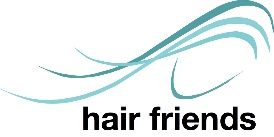 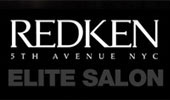  | New Customer SpecialReceive a signature highlight with a haircut & re-conditioner for $99 (value up to $180) on your first visitNot valid with any other offers, promotions or discounts.  Valid only with select stylists.Expires:  | New Customer SpecialReceive  on WednesdayNot valid with any other offers, promotions or discounts.  Valid only with select stylists.Expires: 